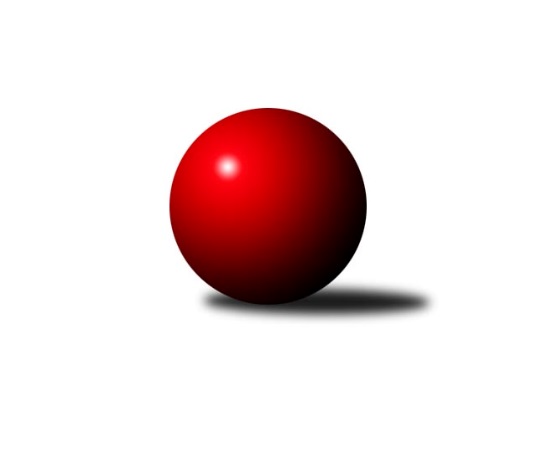 Č.1Ročník 2016/2017	18.5.2024 Krajský přebor MS 2016/2017Statistika 1. kolaTabulka družstev:		družstvo	záp	výh	rem	proh	skore	sety	průměr	body	plné	dorážka	chyby	1.	Kuželky Horní Benešov	1	1	0	0	8.0 : 0.0 	(12.0 : 0.0)	2624	2	1836	788	35	2.	KK Minerva Opava ˝B˝	1	1	0	0	8.0 : 0.0 	(10.0 : 2.0)	2652	2	1787	865	26	3.	TJ VOKD Poruba ˝A˝	1	1	0	0	6.0 : 2.0 	(8.0 : 4.0)	2456	2	1721	735	46	4.	TJ Spartak Bílovec ˝A˝	1	1	0	0	5.0 : 3.0 	(8.5 : 3.5)	2637	2	1812	825	34	5.	TJ Sokol Bohumín ˝B˝	1	1	0	0	5.0 : 3.0 	(7.0 : 5.0)	2504	2	1698	806	25	6.	TJ Sokol Bohumín˝C˝	1	1	0	0	5.0 : 3.0 	(7.0 : 5.0)	2418	2	1688	730	41	7.	KK Hranice ˝A˝	1	0	0	1	3.0 : 5.0 	(5.0 : 7.0)	2501	0	1728	773	33	8.	TJ Unie Hlubina˝B˝	1	0	0	1	3.0 : 5.0 	(5.0 : 7.0)	2325	0	1641	684	76	9.	TJ Opava ˝C˝	1	0	0	1	3.0 : 5.0 	(3.5 : 8.5)	2544	0	1772	772	38	10.	TJ Sokol Sedlnice ˝B˝	1	0	0	1	2.0 : 6.0 	(4.0 : 8.0)	2318	0	1663	655	58	11.	TJ VOKD Poruba ˝B˝	1	0	0	1	0.0 : 8.0 	(2.0 : 10.0)	2325	0	1703	622	76	12.	TJ Nový Jičín ˝A˝	1	0	0	1	0.0 : 8.0 	(0.0 : 12.0)	2325	0	1641	684	66Tabulka doma:		družstvo	záp	výh	rem	proh	skore	sety	průměr	body	maximum	minimum	1.	Kuželky Horní Benešov	1	1	0	0	8.0 : 0.0 	(12.0 : 0.0)	2624	2	2624	2624	2.	KK Minerva Opava ˝B˝	1	1	0	0	8.0 : 0.0 	(10.0 : 2.0)	2652	2	2652	2652	3.	TJ VOKD Poruba ˝A˝	1	1	0	0	6.0 : 2.0 	(8.0 : 4.0)	2456	2	2456	2456	4.	TJ Spartak Bílovec ˝A˝	1	1	0	0	5.0 : 3.0 	(8.5 : 3.5)	2637	2	2637	2637	5.	TJ Sokol Bohumín˝C˝	1	1	0	0	5.0 : 3.0 	(7.0 : 5.0)	2418	2	2418	2418	6.	TJ Sokol Bohumín ˝B˝	0	0	0	0	0.0 : 0.0 	(0.0 : 0.0)	0	0	0	0	7.	TJ Unie Hlubina˝B˝	0	0	0	0	0.0 : 0.0 	(0.0 : 0.0)	0	0	0	0	8.	TJ Opava ˝C˝	0	0	0	0	0.0 : 0.0 	(0.0 : 0.0)	0	0	0	0	9.	TJ VOKD Poruba ˝B˝	0	0	0	0	0.0 : 0.0 	(0.0 : 0.0)	0	0	0	0	10.	TJ Nový Jičín ˝A˝	0	0	0	0	0.0 : 0.0 	(0.0 : 0.0)	0	0	0	0	11.	TJ Sokol Sedlnice ˝B˝	0	0	0	0	0.0 : 0.0 	(0.0 : 0.0)	0	0	0	0	12.	KK Hranice ˝A˝	1	0	0	1	3.0 : 5.0 	(5.0 : 7.0)	2501	0	2501	2501Tabulka venku:		družstvo	záp	výh	rem	proh	skore	sety	průměr	body	maximum	minimum	1.	TJ Sokol Bohumín ˝B˝	1	1	0	0	5.0 : 3.0 	(7.0 : 5.0)	2504	2	2504	2504	2.	TJ Spartak Bílovec ˝A˝	0	0	0	0	0.0 : 0.0 	(0.0 : 0.0)	0	0	0	0	3.	TJ Sokol Bohumín˝C˝	0	0	0	0	0.0 : 0.0 	(0.0 : 0.0)	0	0	0	0	4.	Kuželky Horní Benešov	0	0	0	0	0.0 : 0.0 	(0.0 : 0.0)	0	0	0	0	5.	KK Minerva Opava ˝B˝	0	0	0	0	0.0 : 0.0 	(0.0 : 0.0)	0	0	0	0	6.	KK Hranice ˝A˝	0	0	0	0	0.0 : 0.0 	(0.0 : 0.0)	0	0	0	0	7.	TJ VOKD Poruba ˝A˝	0	0	0	0	0.0 : 0.0 	(0.0 : 0.0)	0	0	0	0	8.	TJ Unie Hlubina˝B˝	1	0	0	1	3.0 : 5.0 	(5.0 : 7.0)	2325	0	2325	2325	9.	TJ Opava ˝C˝	1	0	0	1	3.0 : 5.0 	(3.5 : 8.5)	2544	0	2544	2544	10.	TJ Sokol Sedlnice ˝B˝	1	0	0	1	2.0 : 6.0 	(4.0 : 8.0)	2318	0	2318	2318	11.	TJ VOKD Poruba ˝B˝	1	0	0	1	0.0 : 8.0 	(2.0 : 10.0)	2325	0	2325	2325	12.	TJ Nový Jičín ˝A˝	1	0	0	1	0.0 : 8.0 	(0.0 : 12.0)	2325	0	2325	2325Tabulka podzimní části:		družstvo	záp	výh	rem	proh	skore	sety	průměr	body	doma	venku	1.	Kuželky Horní Benešov	1	1	0	0	8.0 : 0.0 	(12.0 : 0.0)	2624	2 	1 	0 	0 	0 	0 	0	2.	KK Minerva Opava ˝B˝	1	1	0	0	8.0 : 0.0 	(10.0 : 2.0)	2652	2 	1 	0 	0 	0 	0 	0	3.	TJ VOKD Poruba ˝A˝	1	1	0	0	6.0 : 2.0 	(8.0 : 4.0)	2456	2 	1 	0 	0 	0 	0 	0	4.	TJ Spartak Bílovec ˝A˝	1	1	0	0	5.0 : 3.0 	(8.5 : 3.5)	2637	2 	1 	0 	0 	0 	0 	0	5.	TJ Sokol Bohumín ˝B˝	1	1	0	0	5.0 : 3.0 	(7.0 : 5.0)	2504	2 	0 	0 	0 	1 	0 	0	6.	TJ Sokol Bohumín˝C˝	1	1	0	0	5.0 : 3.0 	(7.0 : 5.0)	2418	2 	1 	0 	0 	0 	0 	0	7.	KK Hranice ˝A˝	1	0	0	1	3.0 : 5.0 	(5.0 : 7.0)	2501	0 	0 	0 	1 	0 	0 	0	8.	TJ Unie Hlubina˝B˝	1	0	0	1	3.0 : 5.0 	(5.0 : 7.0)	2325	0 	0 	0 	0 	0 	0 	1	9.	TJ Opava ˝C˝	1	0	0	1	3.0 : 5.0 	(3.5 : 8.5)	2544	0 	0 	0 	0 	0 	0 	1	10.	TJ Sokol Sedlnice ˝B˝	1	0	0	1	2.0 : 6.0 	(4.0 : 8.0)	2318	0 	0 	0 	0 	0 	0 	1	11.	TJ VOKD Poruba ˝B˝	1	0	0	1	0.0 : 8.0 	(2.0 : 10.0)	2325	0 	0 	0 	0 	0 	0 	1	12.	TJ Nový Jičín ˝A˝	1	0	0	1	0.0 : 8.0 	(0.0 : 12.0)	2325	0 	0 	0 	0 	0 	0 	1Tabulka jarní části:		družstvo	záp	výh	rem	proh	skore	sety	průměr	body	doma	venku	1.	TJ Sokol Bohumín ˝B˝	0	0	0	0	0.0 : 0.0 	(0.0 : 0.0)	0	0 	0 	0 	0 	0 	0 	0 	2.	TJ Spartak Bílovec ˝A˝	0	0	0	0	0.0 : 0.0 	(0.0 : 0.0)	0	0 	0 	0 	0 	0 	0 	0 	3.	TJ Unie Hlubina˝B˝	0	0	0	0	0.0 : 0.0 	(0.0 : 0.0)	0	0 	0 	0 	0 	0 	0 	0 	4.	TJ Sokol Bohumín˝C˝	0	0	0	0	0.0 : 0.0 	(0.0 : 0.0)	0	0 	0 	0 	0 	0 	0 	0 	5.	Kuželky Horní Benešov	0	0	0	0	0.0 : 0.0 	(0.0 : 0.0)	0	0 	0 	0 	0 	0 	0 	0 	6.	KK Minerva Opava ˝B˝	0	0	0	0	0.0 : 0.0 	(0.0 : 0.0)	0	0 	0 	0 	0 	0 	0 	0 	7.	KK Hranice ˝A˝	0	0	0	0	0.0 : 0.0 	(0.0 : 0.0)	0	0 	0 	0 	0 	0 	0 	0 	8.	TJ Opava ˝C˝	0	0	0	0	0.0 : 0.0 	(0.0 : 0.0)	0	0 	0 	0 	0 	0 	0 	0 	9.	TJ Nový Jičín ˝A˝	0	0	0	0	0.0 : 0.0 	(0.0 : 0.0)	0	0 	0 	0 	0 	0 	0 	0 	10.	TJ Sokol Sedlnice ˝B˝	0	0	0	0	0.0 : 0.0 	(0.0 : 0.0)	0	0 	0 	0 	0 	0 	0 	0 	11.	TJ VOKD Poruba ˝B˝	0	0	0	0	0.0 : 0.0 	(0.0 : 0.0)	0	0 	0 	0 	0 	0 	0 	0 	12.	TJ VOKD Poruba ˝A˝	0	0	0	0	0.0 : 0.0 	(0.0 : 0.0)	0	0 	0 	0 	0 	0 	0 	0 Zisk bodů pro družstvo:		jméno hráče	družstvo	body	zápasy	v %	dílčí body	sety	v %	1.	Tomáš Král 	KK Minerva Opava ˝B˝ 	1	/	1	(100%)	2	/	2	(100%)	2.	Jiří Kratoš 	TJ VOKD Poruba ˝A˝ 	1	/	1	(100%)	2	/	2	(100%)	3.	Petr Oravec 	TJ VOKD Poruba ˝A˝ 	1	/	1	(100%)	2	/	2	(100%)	4.	Karel Vágner 	KK Minerva Opava ˝B˝ 	1	/	1	(100%)	2	/	2	(100%)	5.	Jan Strnadel 	KK Minerva Opava ˝B˝ 	1	/	1	(100%)	2	/	2	(100%)	6.	Martina Honlová 	TJ Sokol Bohumín ˝B˝ 	1	/	1	(100%)	2	/	2	(100%)	7.	Jan Král 	KK Minerva Opava ˝B˝ 	1	/	1	(100%)	2	/	2	(100%)	8.	Václav Kladiva 	TJ Sokol Bohumín˝C˝ 	1	/	1	(100%)	2	/	2	(100%)	9.	Alfréd Hermann 	TJ Sokol Bohumín˝C˝ 	1	/	1	(100%)	2	/	2	(100%)	10.	Jaroslav Lakomý 	Kuželky Horní Benešov 	1	/	1	(100%)	2	/	2	(100%)	11.	Martin Weiss 	Kuželky Horní Benešov 	1	/	1	(100%)	2	/	2	(100%)	12.	Jaromír Martiník 	Kuželky Horní Benešov 	1	/	1	(100%)	2	/	2	(100%)	13.	Vlastimil Kotrla 	Kuželky Horní Benešov 	1	/	1	(100%)	2	/	2	(100%)	14.	Miroslav Procházka 	Kuželky Horní Benešov 	1	/	1	(100%)	2	/	2	(100%)	15.	Václav Rábl 	TJ Unie Hlubina˝B˝ 	1	/	1	(100%)	2	/	2	(100%)	16.	Martin Koraba 	Kuželky Horní Benešov 	1	/	1	(100%)	2	/	2	(100%)	17.	Štefan Dendis 	TJ Sokol Bohumín ˝B˝ 	1	/	1	(100%)	2	/	2	(100%)	18.	Michal Bezruč 	TJ VOKD Poruba ˝A˝ 	1	/	1	(100%)	2	/	2	(100%)	19.	David Binar 	TJ Spartak Bílovec ˝A˝ 	1	/	1	(100%)	2	/	2	(100%)	20.	Milan Zezulka 	TJ Spartak Bílovec ˝A˝ 	1	/	1	(100%)	2	/	2	(100%)	21.	Petr Pavelka st 	KK Hranice ˝A˝ 	1	/	1	(100%)	2	/	2	(100%)	22.	Renáta Janyšková 	TJ Sokol Sedlnice ˝B˝ 	1	/	1	(100%)	1.5	/	2	(75%)	23.	Tomáš Binar 	TJ Spartak Bílovec ˝A˝ 	1	/	1	(100%)	1.5	/	2	(75%)	24.	Barbora Janyšková 	TJ Sokol Sedlnice ˝B˝ 	1	/	1	(100%)	1.5	/	2	(75%)	25.	Pavel Marek 	TJ Unie Hlubina˝B˝ 	1	/	1	(100%)	1	/	2	(50%)	26.	Barbora Víchová 	TJ Opava ˝C˝ 	1	/	1	(100%)	1	/	2	(50%)	27.	Richard Šimek 	TJ VOKD Poruba ˝A˝ 	1	/	1	(100%)	1	/	2	(50%)	28.	Břetislav Mrkvica 	TJ Opava ˝C˝ 	1	/	1	(100%)	1	/	2	(50%)	29.	Roman Grüner 	TJ Unie Hlubina˝B˝ 	1	/	1	(100%)	1	/	2	(50%)	30.	Lucie Bogdanowiczová 	TJ Sokol Bohumín˝C˝ 	1	/	1	(100%)	1	/	2	(50%)	31.	František Opravil 	KK Hranice ˝A˝ 	1	/	1	(100%)	1	/	2	(50%)	32.	Tomáš Valíček 	TJ Opava ˝C˝ 	1	/	1	(100%)	1	/	2	(50%)	33.	Anna Ledvinová 	KK Hranice ˝A˝ 	1	/	1	(100%)	1	/	2	(50%)	34.	Renáta Smijová 	KK Minerva Opava ˝B˝ 	1	/	1	(100%)	1	/	2	(50%)	35.	Jaromír Piska 	TJ Sokol Bohumín ˝B˝ 	1	/	1	(100%)	1	/	2	(50%)	36.	Petr Frank 	KK Minerva Opava ˝B˝ 	1	/	1	(100%)	1	/	2	(50%)	37.	René Světlík 	TJ Sokol Bohumín ˝B˝ 	0	/	1	(0%)	1	/	2	(50%)	38.	Milan Binar 	TJ Spartak Bílovec ˝A˝ 	0	/	1	(0%)	1	/	2	(50%)	39.	Antonín Fabík 	TJ Spartak Bílovec ˝A˝ 	0	/	1	(0%)	1	/	2	(50%)	40.	Josef Hájek 	TJ Unie Hlubina˝B˝ 	0	/	1	(0%)	1	/	2	(50%)	41.	Pavel Plaček 	TJ Sokol Bohumín˝C˝ 	0	/	1	(0%)	1	/	2	(50%)	42.	Jan Stuš 	TJ Sokol Bohumín˝C˝ 	0	/	1	(0%)	1	/	2	(50%)	43.	Rostislav Kletenský 	TJ Sokol Sedlnice ˝B˝ 	0	/	1	(0%)	1	/	2	(50%)	44.	Dominika Vinklarová 	KK Hranice ˝A˝ 	0	/	1	(0%)	1	/	2	(50%)	45.	Marek Číž 	TJ VOKD Poruba ˝B˝ 	0	/	1	(0%)	1	/	2	(50%)	46.	Lada Péli 	TJ Sokol Bohumín ˝B˝ 	0	/	1	(0%)	1	/	2	(50%)	47.	Karel Šnajdárek 	TJ Spartak Bílovec ˝A˝ 	0	/	1	(0%)	1	/	2	(50%)	48.	Antonín Chalcář 	TJ VOKD Poruba ˝B˝ 	0	/	1	(0%)	1	/	2	(50%)	49.	Dana Lamichová 	TJ Opava ˝C˝ 	0	/	1	(0%)	0.5	/	2	(25%)	50.	Jan Míka 	TJ VOKD Poruba ˝A˝ 	0	/	1	(0%)	0.5	/	2	(25%)	51.	Jan Žídek 	TJ VOKD Poruba ˝A˝ 	0	/	1	(0%)	0.5	/	2	(25%)	52.	Jan Pospěch 	TJ Nový Jičín ˝A˝ 	0	/	1	(0%)	0	/	2	(0%)	53.	Jiří Terrich 	KK Hranice ˝A˝ 	0	/	1	(0%)	0	/	2	(0%)	54.	Jaroslav Ledvina 	KK Hranice ˝A˝ 	0	/	1	(0%)	0	/	2	(0%)	55.	Jiří Madecký 	TJ Nový Jičín ˝A˝ 	0	/	1	(0%)	0	/	2	(0%)	56.	Ján Pelikán 	TJ Nový Jičín ˝A˝ 	0	/	1	(0%)	0	/	2	(0%)	57.	Libor Jurečka 	TJ Nový Jičín ˝A˝ 	0	/	1	(0%)	0	/	2	(0%)	58.	Radek Chovanec 	TJ Nový Jičín ˝A˝ 	0	/	1	(0%)	0	/	2	(0%)	59.	Ivana Volná 	TJ Nový Jičín ˝A˝ 	0	/	1	(0%)	0	/	2	(0%)	60.	Lukáš Modlitba 	TJ Sokol Bohumín ˝B˝ 	0	/	1	(0%)	0	/	2	(0%)	61.	Pavel Krompolc 	TJ Unie Hlubina˝B˝ 	0	/	1	(0%)	0	/	2	(0%)	62.	Václav Boháčík 	TJ Opava ˝C˝ 	0	/	1	(0%)	0	/	2	(0%)	63.	Karel Škrobánek 	TJ Opava ˝C˝ 	0	/	1	(0%)	0	/	2	(0%)	64.	David Juřica 	TJ Sokol Sedlnice ˝B˝ 	0	/	1	(0%)	0	/	2	(0%)	65.	Klára Tobolová 	TJ Sokol Sedlnice ˝B˝ 	0	/	1	(0%)	0	/	2	(0%)	66.	Jaroslav Klus 	TJ Sokol Bohumín˝C˝ 	0	/	1	(0%)	0	/	2	(0%)	67.	Josef Kyjovský 	TJ Unie Hlubina˝B˝ 	0	/	1	(0%)	0	/	2	(0%)	68.	Michaela Tobolová 	TJ Sokol Sedlnice ˝B˝ 	0	/	1	(0%)	0	/	2	(0%)	69.	Vojtěch Turlej 	TJ VOKD Poruba ˝B˝ 	0	/	1	(0%)	0	/	2	(0%)	70.	Roman Klímek 	TJ VOKD Poruba ˝B˝ 	0	/	1	(0%)	0	/	2	(0%)	71.	Lukáš Trojek 	TJ VOKD Poruba ˝B˝ 	0	/	2	(0%)	0	/	4	(0%)Průměry na kuželnách:		kuželna	průměr	plné	dorážka	chyby	výkon na hráče	1.	TJ Spartak Bílovec, 1-2	2590	1792	798	36.0	(431.8)	2.	KK Hranice, 1-2	2502	1713	789	29.0	(417.1)	3.	Minerva Opava, 1-2	2488	1745	743	51.0	(414.8)	4.	 Horní Benešov, 1-4	2474	1738	736	50.5	(412.4)	5.	TJ VOKD Poruba, 1-4	2387	1692	695	52.0	(397.8)	6.	TJ Sokol Bohumín, 1-4	2371	1664	707	58.5	(395.3)Nejlepší výkony na kuželnách:TJ Spartak Bílovec, 1-2TJ Spartak Bílovec ˝A˝	2637	1. kolo	David Binar 	TJ Spartak Bílovec ˝A˝	492	1. koloTJ Opava ˝C˝	2544	1. kolo	Tomáš Binar 	TJ Spartak Bílovec ˝A˝	460	1. kolo		. kolo	Milan Zezulka 	TJ Spartak Bílovec ˝A˝	452	1. kolo		. kolo	Tomáš Valíček 	TJ Opava ˝C˝	446	1. kolo		. kolo	Karel Šnajdárek 	TJ Spartak Bílovec ˝A˝	445	1. kolo		. kolo	Václav Boháčík 	TJ Opava ˝C˝	430	1. kolo		. kolo	Dana Lamichová 	TJ Opava ˝C˝	419	1. kolo		. kolo	Břetislav Mrkvica 	TJ Opava ˝C˝	419	1. kolo		. kolo	Karel Škrobánek 	TJ Opava ˝C˝	419	1. kolo		. kolo	Barbora Víchová 	TJ Opava ˝C˝	411	1. koloKK Hranice, 1-2TJ Sokol Bohumín ˝B˝	2504	1. kolo	František Opravil 	KK Hranice ˝A˝	450	1. koloKK Hranice ˝A˝	2501	1. kolo	Petr Pavelka st 	KK Hranice ˝A˝	439	1. kolo		. kolo	René Světlík 	TJ Sokol Bohumín ˝B˝	439	1. kolo		. kolo	Jaromír Piska 	TJ Sokol Bohumín ˝B˝	429	1. kolo		. kolo	Anna Ledvinová 	KK Hranice ˝A˝	429	1. kolo		. kolo	Lada Péli 	TJ Sokol Bohumín ˝B˝	421	1. kolo		. kolo	Dominika Vinklarová 	KK Hranice ˝A˝	421	1. kolo		. kolo	Martina Honlová 	TJ Sokol Bohumín ˝B˝	412	1. kolo		. kolo	Lukáš Modlitba 	TJ Sokol Bohumín ˝B˝	410	1. kolo		. kolo	Štefan Dendis 	TJ Sokol Bohumín ˝B˝	393	1. koloMinerva Opava, 1-2KK Minerva Opava ˝B˝	2652	1. kolo	Tomáš Král 	KK Minerva Opava ˝B˝	483	1. koloTJ VOKD Poruba ˝B˝	2325	1. kolo	Jan Král 	KK Minerva Opava ˝B˝	464	1. kolo		. kolo	Jan Strnadel 	KK Minerva Opava ˝B˝	447	1. kolo		. kolo	Petr Frank 	KK Minerva Opava ˝B˝	438	1. kolo		. kolo	Renáta Smijová 	KK Minerva Opava ˝B˝	434	1. kolo		. kolo	Antonín Chalcář 	TJ VOKD Poruba ˝B˝	416	1. kolo		. kolo	Lukáš Trojek 	TJ VOKD Poruba ˝B˝	409	1. kolo		. kolo	Marek Číž 	TJ VOKD Poruba ˝B˝	406	1. kolo		. kolo	Karel Vágner 	KK Minerva Opava ˝B˝	386	1. kolo		. kolo	Vojtěch Turlej 	TJ VOKD Poruba ˝B˝	385	1. kolo Horní Benešov, 1-4Kuželky Horní Benešov	2624	1. kolo	Jaromír Martiník 	Kuželky Horní Benešov	463	1. koloTJ Nový Jičín ˝A˝	2325	1. kolo	Vlastimil Kotrla 	Kuželky Horní Benešov	461	1. kolo		. kolo	Martin Weiss 	Kuželky Horní Benešov	443	1. kolo		. kolo	Jaroslav Lakomý 	Kuželky Horní Benešov	426	1. kolo		. kolo	Miroslav Procházka 	Kuželky Horní Benešov	418	1. kolo		. kolo	Martin Koraba 	Kuželky Horní Benešov	413	1. kolo		. kolo	Jan Pospěch 	TJ Nový Jičín ˝A˝	411	1. kolo		. kolo	Ivana Volná 	TJ Nový Jičín ˝A˝	409	1. kolo		. kolo	Jiří Madecký 	TJ Nový Jičín ˝A˝	409	1. kolo		. kolo	Libor Jurečka 	TJ Nový Jičín ˝A˝	400	1. koloTJ VOKD Poruba, 1-4TJ VOKD Poruba ˝A˝	2456	1. kolo	Jiří Kratoš 	TJ VOKD Poruba ˝A˝	438	1. koloTJ Sokol Sedlnice ˝B˝	2318	1. kolo	Michal Bezruč 	TJ VOKD Poruba ˝A˝	419	1. kolo		. kolo	Renáta Janyšková 	TJ Sokol Sedlnice ˝B˝	409	1. kolo		. kolo	Petr Oravec 	TJ VOKD Poruba ˝A˝	408	1. kolo		. kolo	Richard Šimek 	TJ VOKD Poruba ˝A˝	407	1. kolo		. kolo	Jan Míka 	TJ VOKD Poruba ˝A˝	406	1. kolo		. kolo	Michaela Tobolová 	TJ Sokol Sedlnice ˝B˝	404	1. kolo		. kolo	Barbora Janyšková 	TJ Sokol Sedlnice ˝B˝	394	1. kolo		. kolo	Klára Tobolová 	TJ Sokol Sedlnice ˝B˝	391	1. kolo		. kolo	Rostislav Kletenský 	TJ Sokol Sedlnice ˝B˝	390	1. koloTJ Sokol Bohumín, 1-4TJ Sokol Bohumín˝C˝	2418	1. kolo	Václav Rábl 	TJ Unie Hlubina˝B˝	442	1. koloTJ Unie Hlubina˝B˝	2325	1. kolo	Alfréd Hermann 	TJ Sokol Bohumín˝C˝	441	1. kolo		. kolo	Václav Kladiva 	TJ Sokol Bohumín˝C˝	412	1. kolo		. kolo	Jaroslav Klus 	TJ Sokol Bohumín˝C˝	405	1. kolo		. kolo	Pavel Marek 	TJ Unie Hlubina˝B˝	401	1. kolo		. kolo	Lucie Bogdanowiczová 	TJ Sokol Bohumín˝C˝	401	1. kolo		. kolo	Roman Grüner 	TJ Unie Hlubina˝B˝	398	1. kolo		. kolo	Josef Hájek 	TJ Unie Hlubina˝B˝	393	1. kolo		. kolo	Jan Stuš 	TJ Sokol Bohumín˝C˝	392	1. kolo		. kolo	Pavel Krompolc 	TJ Unie Hlubina˝B˝	369	1. koloČetnost výsledků:	8.0 : 0.0	2x	6.0 : 2.0	1x	5.0 : 3.0	2x	3.0 : 5.0	1x